от 16 июня 2020 года										№ 500О внесении изменений в постановление администрации городского округа город Шахунья Нижегородской области от 16.09.2019 № 1043 «Об утверждении перечня свалок, подлежащих ликвидации, расположенных на территории городского округа город Шахунья Нижегородской области»В целях реализации мероприятий реформы обращения с твердыми коммунальными отходами во исполнение поручений Губернатора Нижегородской  области от 10 апреля 2019 года № Сл-001-77859/19 и от 11 апреля 2019 года 
№ Сл-001-75994/19, в соответствии с постановлением Правительства Нижегородской области от 16 июля 2019 года № 444 «О предоставлении межбюджетных трансферов бюджетам муниципальных районов (городских округов) Нижегородской области на реализацию полномочий в области обращения с твердыми коммунальными отходами», администрация городского округа город Шахунья Нижегородской области 
п о с т а н о в л я е т: 1. Внести изменения в постановление администрации городского округа город Шахунья Нижегородской области от 16 сентября 2019 года  № 1043 «Об утверждении перечня свалок, подлежащих ликвидации, расположенных на территории городского округа город Шахунья Нижегородской области» в прилагаемый перечень свалок, подлежащих ликвидации, расположенных на территории городского округа город Шахунья Нижегородской области, добавив пункты 50, 51 согласно приложению.2. Настоящее постановление вступает в силу с момента подписания.3. Начальнику общего отдела администрации городского округа город Шахунья Нижегородской области обеспечить опубликование настоящего постановления в газете «Знамя Труда» и разместить на официальном сайте администрации городского округа город Шахунья Нижегородской области.4. Контроль за исполнением настоящего постановления возложить на заместителя главы администрации, начальника Управления по работе с территориями и благоустройству администрации городского округа город Шахунья Нижегородской области Софронова Ю.А.Глава местного самоуправлениягородского округа город Шахунья						          Р.В.КошелевПриложение к постановлению администрации                                                                     городского округа город Шахуньяот 16.06.2020 г. № 500Перечень свалок, подлежащих ликвидации, расположенных 
на территории городского округа город Шахунья Нижегородской области	______________________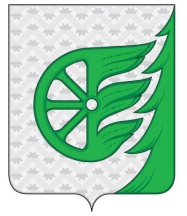 Администрация городского округа город ШахуньяНижегородской областиП О С Т А Н О В Л Е Н И ЕАдрес образования свалки (координаты)Краткая характеристикаОбъем отходовПлощадь свалкиПредварительная стоимость50. г. Шахунья             ул. Ярославского д. 4 (57.677069, 46.597267)твердые коммунальные отходы20 м35х2051. г. Шахунья            ул. Восточная за              д. 14; (57.680276, 46.637926;)твердые коммунальные отходы30 м310х20